
                                 Province of the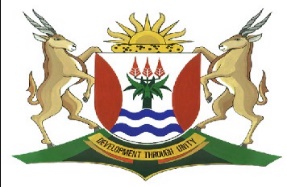 EASTERN CAPEEDUCATIONDIRECTORATE SENIOR CURRICULUM MANAGEMENT (SEN-FET)HOME SCHOOLING: IIMPENDULO ZEMIBUZO ESISINCOKO SENOVELI(WORKSHEET 04)UMBUZO 1IMPENDULO ELINDELEKILEYOUmfundi kulindeleke ukuba uchankcathe kwezi ngongoma zilandelayo:Ukuzotywa kwabalinganiswa kuxhomekeka ekubeni umlinganiswa angene phantsi kodidi oluthile lwabalinganiswa. Umzekelo uMfuneko ngumlinganiswa ophambili kuba uthatha indima elinganayo neyomlinganiswa oyintloko. Umbhali unako ukusebenzisa uzobo ngqo ukuchaza abalinganiswa apho umbhali esichazela ngokwakhe izimo zabo. Umbhali usenokusebenzisa uzobo olumayana apho ayeka umlinganiswa azichaze ngokwakhe, abanye abalinganiswa bamchaze okanye abonakale kwizenzo zakhe. UMfuneko Mnenga;Iindlela zokuzoba abalinganiswa zimbini;Indlela engqalileyo- uzobo ngokuthe ngqo-umbhali unokubachaza ngokwakhe okanye athume omnye wabalinganiswa ukuba amchaze umlinganiswa kungenjalo amthiye igama elihambelana nesimo sakhe.Indlela engangqalanga- uzobo ngokumayana apho umbhali abenza bazipele ngokwabo okanye bazibonakalise ngokwabo izimo zabo. Kule ndlela yokubazoba uyakwazi ukubenza babonakalise icala elinye kuphela kubuntu babo oko kukuthi aqaqambise into enye ngaloo mlinganiswa. UMfuneko umzoba ngokumnika isihlalo esiphezulu esipoliseni angasihloniphiyo okanye angasiniki sidima aze aqaqambise icala lakhe elibi lokuba lipolisa elingumbulali, elisisaphuli mthetho.Esi sihlalo simnika amagunya okwenza izinto ezinxamnye nesipolisa. Ufuna ukuphanda kuphela amatyala apho aza kuzuza umzekelo xa umfazi ebulele indoda ukuze azuze kwilifa laloo ndoda.Ukho kubiwo lwemipu yamapolisa engungqondongqondo.Ngokumthiya igamaUmthiye igama lokuba nguMfuneko wamnika nefani ehambelana nezenzo zakhe enguMnenga. Xa ulicazulula igama eli lithetha ukuba ngenene uyafuneka kwiimeko zolwaphulo mthetho kule ncwadi. Umnika ifani enguMnenga. UMnenga sisilwanyana saselwandle esirhuqela kuso kwaxhoba esilifumanayo elwandle. Kule ncwadi simbona erhuqela kuye uThantaswa, uNompumelelo, ooSixaki, ooNqoza kunye nooSiphongo ukuze aphumeze ezakhe iinjongo zokufumana imali. Akamkhathaleli nokuba ugqibela engene kuyiphi ingxaki lowo athe wamrhuqela kuye ujonge ukumnqwamza qha. Akanalo nosini nokuba uThantaswa bazana njani lunye ulwimi asebenza ngalo yimali aza kuyifumana Umzoba ngokumchaza ngqo.Umchaza athi 'wayeyinyoka nesele noMfezeko Mapheza' ngenxa yokuthathelwa kwakhe umntu wakhe onguHlengiwe owayesele wahlukana naye. Oku ukusebenzisa ukuze avale nawaphi na amathuba uMfezeko abenokuwafumana okuphanda eli tyala ngempumelelo.Umbhali uchaza njengofikelwe nguSathana akucinga ukuba naye angafumana kule mali kaThantaswa.Umbhali umchaza njengomfo onezigigaba uMfuneko- sitsho simve esitsho ukuba uMapheza akazi kuhamba lula kuphando lwakhe ekho. Esinye isigigaba sesi sokudlisa uMapheza ngetyhefu ade amthengele ixhwele uSiphongo ukuba amtshise ngoVutha kuba engafuni aphande ityala lokufa kukaMsindisi.Umbona ekuthanda kakhulu ukuphumelela ngezinto ezingekho mthethweniUyamzoba nangokumchaza ngokwakhe okanye amenze azichaze ngokwakheNgeentetha zakhe uyatsho ukuba akazi kulungisa mthetho wonakala kudala.Uzichaza ngokwakhe azichaze njengesilambi xa ezithelekisa noYangaphi atsho abe angenza nantoni ukuzilinganisa naye.Ukumzoba mayanaSibonisa izenzo zakhe apho azityhila ngokwakhe ngezinto azenzayo sitsho sihlumise kuzo ukuba ungumlinganiswa onjani.Isenzo sokufowuna esazisa ngomphanga kaMsindisi siwakhwanqia amapolisa ukuba ebesele eve ngabani engekho semsebenzini.Isenzo sokuthandana noHlengiwe azonde abantu abuye abuyele kuThantaswa simzoba njengodlalani. Akayincami intokazi awayekhe wanayo ubetha ebuyelela kuyo okwezulu laseMthatha.Umzoba njengophuma silwe ingakumbi kulo mba unoHlengiwe phakathi.Le mali ayifuna shushu yena, uyamlahla uThantaswa xa eyifuna gqitha kuba eso sisizathu asibekayo sokwahlukana noThantaswa anomntwana naye. Phofu Thantaswa lowo umthembisa ngokumtshata xa iphumile imali yelifa likaMsindisi.Umzoba njengepolisa elaphula umthetho nanjengoko umbalisi ezixela izenzo zokuba kwakukudala esamkela iimali zokunyotywa zizihange awayezikhulula sele ezibambile. Kwalapha uzotywa njengepolisa eliba imipu yasemapoliseni aye kuyithengisa ematyotyombeni- emva kokusikisa isitshixo sesitora- oku kuchazwa uZalala ongumgcini stora emapoliseni.Usebenzisa uNqoza ukudlisa uMapheza ngetyhefu ade azame ukumbulalisa nangexhwele yakohlulwa ityhefu.Umzoba njengengcuka eyambethe ufele lwegusha.Uba ngumyebelelana ozenza ngathi akazi nto ngokufa kukaMsindisi esazi.Uzigqatsela ukuphanda ngemipu elahlekileyo kuba esazi ukuba kufuneka egquke umkhondo.Unyoka uMfezeko kwamanye amapolisa njengempimpi-athi udla abanye izithende' ukuze bamthiye bahambele kude kuye.Umane exelela uThantaswa ngeemini amapolisa aza kuya kuphanda kwaThantaswa.Uzithembile kulo msebenzi wokwenza okubi.Xa kuthethwa naye uthi qhuzu qhuzu nje.Uphazamisa ingalo yomthetho ngokusuka aman'ukuthi ingqina abathetha nalo ooMapheza ligula ngengqondo. Unabo ubuyatha anabo.Emva kokutsha kwetyotyombe lakwaSiphongo, nguye owazisa ngokufa kukaMfezeko de kuye kuvelwa kwikhaya lakhe engazazi ukuba uyaxoka.Ufaka uThantaswa kwisivumelwano sokuhlawula uSiphongo noMdlambila izivumelwano ezisuke zayilahleko yodwa.Ude athi kushiyeke ukuba bayozibonela uMapheza xa engcwatywayo engazi ukuba khange afe uMaphezaUbika kuqala kwinto yonke ekungenzeka nyhani Uxolele ukujinga iliso kunokuba angayifumani imali kaMsindisi.Umzobe walipolisa elihloniphekileyo Isikhundla sakhe sobuKaptein simenze waba namandla okuphanda amatyala amaninzi, ngesi sikhundla uphande ityala lokubulawa komyeni kaNompumelelo wakwazi ukugquka umkhondo wababulali. La mava okuphumelela kulo mzamo uwasebenzisa ekulukuhleni uThantaswa kumkhuba wokubulala indoda yakhe, atsho athembeke.Umbhali umnike isikhwasilima sokunyolukela imali ngokokude angene kwizenzo ezininzi zobuqhophololo ezinjengokulahla umkhondo wababulali bomyeni kaNompumelelo, ukuthenga ababulali ooSixaki babulale uMsindisi ngenjongo yokuba uThantaswa atye ilifa, ukuncedisa uThantaswa ekuthatheni izigqibo kumalinge okufumana ilifa.Ugqamise ubuqhophololo bakhe ngezenzo zakhe ezigwenxa esipoliseni njengokuthengisa imipu atyhole uMapheza, ukufaka uInspector Nqoza kumgibe wokuthiyisela uMapheza ukuze angabi nampumelelo kuphando lwakhe.[25]Umfundi kulindeleke ukuba uchankcathe kwezi ngongoma zilandelayo:Eli liqhalo elisekwe kubantu abangenalo usizi xa besenza izinto ezimanyumnyezi nabanjongo ikukwanezisa ezabo iimfuno bengakhathali nokuba izenzo zabo zichaphazela bani njani. • Kule noveli kukho abalinganiswa abathe baba ngamaxhoba abo banyolukileyo bengenalo nosizi.• Umlinganiswa onguThantaswa wazimanya ngeqhina lomtshato noMsindisi kuba eneenjongo zokuxhamla kubutyebi anabo. UThantaswa umtshato wakhe uwusekele kwizinto anazo uMsindisi, hayi eluthandweni, umzekelo; imoto eyiMercedes Benz eqhutywa nguMsindisi, indlu ahlala kuyo amashishini nemali yakhe.• Ubumnandi emtshatweni kaThantaswa noMsindisi bajika baba yincindi yekhala mhla ugqirha wafumanisa ukuba abasayi kuphinda bafumane bantwana.• Ugqirha wabacebisa ukuba xa besabelana ngesondo mabasebenzise ikhondom kuba ukukhulelwa kukaThantaswa kwakhona kungabeka ubomi bakhe esichengeni.• Ukungonwabi emtshatweni wakhe uThantaswa kwabangela ukuba baye kugqirha wengqondo bafumane iingcebiso, waza wabanika icebo lokuba basebenzise imithambo ukuthothisa imeko yabo yoxinzelelo. • Eyona nto eyabangela ukuba uThantaswa angonwabi emtshatweni wakhe kukufumanisa ukuba uMsindisi uceba ukuthatha isithembu. • Ukudibana kukaThantaswa noMfuneko awayefudula ethandana naye kwindawo yomthambo kwavuselela uthando lwabo.• Kwincoko ephakathi kukaThantaswa noMfuneko kwavela ukuba uMfuneko nguye owayephanda ityala lokugwintwa komyeni kaNompumelelo owayengusomashishini nelingazanga lihambele ndawo. Oku kwabangela ukuba liqine icebo likaThantaswa lokufuna ukubulala uMsindisi ukuze afumane ilifa.• UThantaswa wayecinga ukuba izinto zikaMsindisi zibhaliswe ngaye kwaye yena ezibona efana noNompumelelo engayazi ukuba uMsindisi unomntwana wangaphandle.• UMsindisi ube lixhoba likaThantaswa noMfuneko nabathe ababi nalusizi ngaye. Oku kwenzeka ngokuthi bathenge abantu bokumbulala ukuze bona bazuze ubutyebi.• Ababulali bakaMsindisi ooSixaki nabo zange babe nasizi bamdubula, ngokukaBhanqo umantshingilana wasitsho isikhalo uMsindisi etarhuzisa ecenga ukuba makangabulawa koko zange basihoye bambulala baza umzimba wakhe bawushiya emotweni. • UMapheza ongumcuphi noyinyoka nesele noMfuneko wonyulwa ibe nguye ophanda ngokubulawa kukaMsindisi. • Olu phando lwabukhulisa ngakumbi ubutshaba phakathi kukaMfuneko noMapheza kuba zange izinto zihambe ngendlela awayenqwena ngayo uMfuneko ukuba ibe nguye umphandi weli tyala.• UMapheza naye elixhoba likaMfuneko noThantaswa kuba bazama ngandlela zonke bengenalusizi befuna ukumbulala ukuze ityala liphelele emoyeni.• Oku kwabangela ukuba uThantaswa athi makabulawe uMapheza mve xa athi,'kakade inkawu idliw'ilila'. Bamenzela amayelenqe okumbulala ababinasizi ngaye mhla bemgalelela ityhefu etywaleni emngcwabeni.• Kwakhona benza iinzame zokumtshisela endlwini ngexesha bemsa exhweleni uKhohlelidangatye ukuba atshiswe nendlu afe, waze wasindiswa nguNontsikelelo.• Umyeni kaNompumelelo naye xa sisiva ngoMfuneko waba lixhoba likaNompumelelo ongazange abe nasizi nguye waze wamthengela ootsotsi bamgwinta ukuze abe ngusomashishini.• Unyana kaMsindisi uPhumlani babefuna ukumenza ixhoba kuba uThantaswa noMdlambila benza iyelenqe lokujika umyolelo kaMsindisi owayebhalise izinto zakhe ngonyana wakhe, zange babe nosizi bawujika uMdlambila enethemba lokufumana isabelo sakhe baza bachanwa ngumhla wabo abawubhalayo.• Ixhwele uSiphongo naye zange abe nasizi nguMapheza mhla ethengwa nguMfuneko ukuba abulale uMapheza, watshisa ibobosi awayekulo ude atsho ngomlomo wakhe uSiphongo xa ava isikhalo esikrakra siphuma kweli bobosi • uthi 'inkawu idliw'ilila mfana wam, indlela eya empumelelweni ifuna umntu onesibindi sikasathana. Wothuka wabanda akufumanisa ukuba laa mntu ebemtshisa ecinga ukuba nguMapheza kanti ngunyana wakhe uSakhiwo.• Kucacile ukuba ngenene inkawu idliwe ilila kuba baninzi abantu ababe ngamaxhoba kaThantaswa noMfuneko nangona bengazange baphumelele nje kuba zange balifumane ilifa likaMsindisi ukusuka apho baphela besifa. (Nayiphi na impendulo echanekileyo) [25]UMBUZO 3IMPENDULO ELINDELEKILEYO.Umfundi kulindeleke ukuba uchankcathe kwezi ngongoma zilandelayo:Isigqebelo ngumahluko kubaliso obonakala phakathi kokuthethwayo nokususelwe kuko, okuthethwayo nokwenziwayo,okulindelekileyo nokude kwabe kuyenzeka, okuthethwayo kunye noko kwaziwa ngabanye malunga naloo nto.Sisetyenziswa kakhulu ukubonisa/ ukuphuhlisa impoxo okanye ukuhlekisa ngobutyhakala bomlinganiswa okanye ukuphuhlisa intlekele kwibalana elo.Sibonakala ngokuthi isenzo somlinganiswa siphume kwinkalo ebingalindelekanga okanye intetho yomlinganiswa othile ingangqamani nesiphumo sesenzo ngokuchaseneyo nenjongo leyo yentetho yesithethiIsigqebelo ke ngoko yintetho embaxa, nethi apho kobo bume bayo/ bumbolo-mbini idale impoxo. UKula kule noveli yakhe usihlwayele esi sagwelo. Yiva amazwi kaThantaswa xa ethetha nomama wakhe kunomyayi ngomba wesithembu ocetywayo emzini wakhe. Esi sibini sizibeka ethembeni kuba sicinga ukuba uThixo ukhusela nezikrelemnqa.uThantaswa uzingomba isifuba ngokuba noThixo ophilayo xa efuna ukudla imali kaMsindisi ngobuqhetseba. Iyamcaphukisa into yokungabandakanywa kwakhe kweli bhunga.Unina uNonkanyiso umthuthuzela ngelithi uThixo amkhonzayo yena unxiba ibhulukhwe emfutshane kangangendlela azityhila msinyane ngayo izinto ezenzeka ebantwini bakhe,Abo bantu athetha ngabo nguye nentombi yakhe, Isigqebelo kule ntetho kukuba ekugqibeleni uThantaswa ulahlwa nguThixo wakhe ophilayo nokhawuleza ukuyivelisa inyani.UThantaswa uzixelele ukuba lonke ilifa likaMsindisi liza kuba lelakhe akukho namnye oza kukhotha phantsi kulo kodwa ekugqibeleni ilifa likaMsindisi lifunyanwa nguPhumlani, unyana kaMsindisi, ngeli xa yena adliwa ziimpethu neembovane phantsi komhlaba engafumana nesangcosi. Oyena mntu oza kuliva ngokunuka okwenyama yamagqirha ilifa likaMsindisi ngumama wakhe uNonkanyiso.UThantaswa uthanda ukusebenzisa ibinzana elithi,:uThixo ophilayo” ngubani onoThixo ophilayo phakathi kwakhe nekhaya lakwaYangaphiuThantaswa ugotyelwe yimela esandleni kuba oyena mntu unxityelwe ibhulukhwe emfutshane ikwanguye lo. Yimpoxo le esetyenziswelwe ukuhlekisa nezishwabulo zakhe ezingenandawo entliziyweni yoMdali.Siyabonakala isigqebelo kwixhwele lodumo emva kokuba litshisele uMapheza nomkhukhu ngovutha. Bona indlela uSiphongo angenanceba namfobe ngomntu kodwa indlela othuka ngayo akuxelelwa nguNontsikelelo ukuba laa mkhukhu utshileyo ngulo ubusetyenziswa ngunyana wakhe uSakhiwo. Isigqebelo yinto yokuba kubhubha unyana wakhe endaweni kaMfezeko.   (Nayiphi na impendulo echanekileyo)                                                                                                          [25]UMBUZO 4IMPENDULO ELINDELEKILEYOUmfundi kulindeleke ukuba uchankcathe kwezi ngongoma zilandelayo:Ngamanye amazwi isaci sithetha ukuba ukungancami okanye ukunganikezeli kwiimeko ezinzima kuba nomvuzo. UMfezeko, lipolisa elizinikezele ekulweni ubugewu ngeli xesha ugxa wakhe uMfuneko antywile nzulu kumkhuba wobugewu. Unikwa umsebenzi wokuphanda ababulali bakaMsindisi ngexesha kanye uMfuneko alilaleleyo eli tyala ukuze azuze ngalo. Ngoko nangoko kuyacaca ukuba umqobo wokuqala uza kuba nguMfuneko lo.UMapheza-uMfezeko igama ulithatha eli tyala uMfuneko elilalele kuba efuna ukugquka umkhondo kakade. Engekathathi nonyawo uMapheza ukusuka kwindawo yexhwayelo, uMfuneko sele exelela uThantaswa ukuba amapolisa asendleleni eza kuye.UMfuneko uyatsho ngowakhe umlomo ukuba akuzi kuba lula kuye ukuba amsele inyongo uMfezeko kuba abakhelani mililo kakade. Kodwa amvuyise uThantaswa ngokuthi angaxhali kuba akazi kuhamba lula uMfezeko ekho yena Mfuneko. Ngoko nangoko uThantaswa umthembisa ngento eya kumenza ancume yedwa xa efike ebhankini' uMfuneko xa enokumbambela iibreki kuMapheza.Bayavumelana ukuba into eya kwenza liphele eli tyala kukuba uMapheza afe ukuze yena Mfuneko azigqatsele ukuliphanda lize liphelele emoyeni ityala. Balikhupha litsole kwincoko yabo ukuba makafe kuba kakade inkawu idliw'ilila ngaba soze bonwabe.Kwangoko uMfuneko uhlalela ukumana esazisa uThantaswa ngenyathelo ngalinye likaMfezeko.UMapheza noBhadula nesipolisa xa kuxoxwa kuvezwa iimbono ngeli tyala, uMfuneko uvala ngelithi kuxhaphakile ukuba umfazi abekwe ityala efuna ukubatyhafisa. De agquke umkhondo ngelithi ababulali ngabantu abangathunywanga mntu abazizikrelemnqa ngendalo kunjalonje axoxe ngelithi uMsindisi ubulawe kuba ebesala nemoto mhlawumbi.Uyaqina uMapheza ngelithi ukuba bebefuna izinto zikaMsindisi bebengekhe bayidlakaze kangaka imoto injongo ibikukubulala qwaba.UMfuneko ude amlumkise uMapheza ukuba kufuneka achule ukunyathela ngenxa yohlobo lwetyala aliphandayo.Uyazifungela uMapheza de athi 'umqol'uphandle kwezo zikrelemnqa kwaye ukuba zisahamba phakathi kwabantu azilibonanga eliwinayo'.UMapheza ethetha noNjinga nje uMfuneko ukrobe ngefestile.UMfuneko umembela imisele uMfezeko ngokuxokisa amanye amapolisa ngelithi  uza kumpimpa kwapolisa kwaye wamtyabeka ngokuthi ungungcothoza oyimpimpi ekungalunganga ukusebenza naye esikhululweni.Uxoka ngaye uMapheza kuNqoza, athi wantama uSajini Zalala owagxothwayo ukuze aphelelwe ngumsebenzi, phofu ngemipu eyayiyawabiwe nguye lo -Mfuneko.     Ude amthiye ukuba ulirhamba lesiziba. Ude uthenga amapolisa ukuba ahambele kude naye.UNqoza uyayithenga le mbono ade abibitheke ngumsindo ukuqinisekisa ukuba intsebenziswano kuphando lweli tyala ayiyikubuya ibe kho. UMfuneko ubethelela izikhonkwane ngokuthi makaliwe uMfezeko. UNqoza ucelwa kanye kwesi sithuba ukuba ancedise uMapheza kuphando lweli tyala.UNqoza uzimisele ukuba uMapheza akayi kufumana mixhaka ngenxa yakhe tu kunjalonje uthi efuna ukungangeni kweli tyala aboniswe nguMfuneko ukuba uya kuphosa injongo yakhe ngoMapheza ukuba akalithathi.Akuvuma uNqoza uyalelwa ukuba adlulise konke okufunyenwe nguMfezeko eluphandweni kuMfuneko lilonke abe nguKhala wakhe ade azincome ukuba umdlise umgquba wehagu ngoMapheza. UNqoza akancedisi sele kumele ukuba abuze imibuzo kuThantaswa mhla baseVuli Valley.UMapheza uneempawu azibonayo ezifana nokungcangcazela kwezandla, ukugushugushuza, ukubila. Akafuni uNqoza ukuba benze ustop and search ekrokra uMapheza.UNqoza uyigalela amanzi into yokungahambelani kwentetho kayise kaMsindisi nekaThantaswa ebonwa nguMapheza kodwa ayiqaphele loo nto uMapheza.Umile uMapheza ekuthini lo mfazi unolwazi ngokufa kukaMsindisi kodwa umkhondo uman'ukulahlwa nguNqoza lo kodwa yena ngezakhe iinjongo.UNqoza umana ukuxelela uMfuneko ngeziphumo zophando ayalwe ukuba angayivumi eyokuba uThantaswa wayamene nokufa komyeni wakhe.UThantaswa uyabuza ukuba kanti ufa nini lo Mapheza unezothe? Ivela ngoko nangoko ingcinga yokuba uza kumyela kwixhwele lakhe uSiphongo afune umalingatshoni. UThantaswa umfuna ngembumbulu phakathi kwamehlo kuphele into ebithethwa.UMfezeko uphupha esesibhedlele enxibe iimpahla zezigulana uHlengiwe elila ecaleni kwakhe kanti kuloko uMfuneko eza kumgalelela lo malingatshoni kwisiselo sakhe ethumela uNqoza.Esesibhedlele njalo ooSixaki bangena kwakhe bayogoqulula befuna nantoni na enokuphazamisa olu phando baphuma bephaca.Akuphuma eICU uThantaswa noMfuneko baqulunqa ukumfaka phantsi kwengubo kaqaqaqa.Xa ethi 'ukufa ukwahlule' uNqoza akapheli mandla uze kumlobela ukuba amse exhweleni eliza kumtshisa ngovutha. Xa efika exhweleni kanti beviwe nguNontsikelelo ongumkhwetha kaSiphongo ukuba bafuna ukumbulala.Usindiswa nguNontsikelelo apho athi akuphila azimisele ukuphanda eyedwa ngaphandle koNqoza. Uba namanakani wokuba uMfuneko unesandla kuzo zonke iimeko angene kuzo. UNontsikelelo uyavuzwa nguMapheza ngomsebenzi wakhe omhle.Akubuyela emsebenzini uMapheza, uNqoza noMfuneko banqunyanyiswa emsebenzini.UMapheza uliphanda ityala lokufa kukaMsindisi ade abafumane ababulali ngokubaxelelwa nguBhanqo ngoMbu emva kokubathembisa nangamabhaso ancumisayo.USixaki uyaloqa avele onke amanyundululu bade bagwetywe. Bayaguqulana ooZalala noNqoza ngokuba uMapheza akenzanga nto nguMfuneko.UThantaswa uzidubula kunye noMfuneko aphume etshaya uMapheza ebubini.Oku kuphumelela kwakhe uMapheza kungqina ukuba ngokwenene umzingisi akanashwa kuba naku ephumelela noxa bekuqale kwangathi akuzukulunga. (Nayiphi na impendulo echanekileyo) [25]UMBUZO 5IMPENDULO ELINDELEKILEYOUmfundi kulindeleke ukuba uchankcathe kwezi ngongoma zilandelayo:Umfundi ulindeleke ukuba abonakalise isimo sentlalo siphuhlisa umxholo; mawucace umxholo lowo athetha ngawo, umzekelo ubundlobongela abunambuyekezo. Isimo sentlalo siquka indawo eliqhubeka kuyo ibali, ixesha ngokwasezimbalini kanti neemeko abantu abaphila phantsi kwazo. Ixesha njengesinye sezixhobo zokwakha isimo sentlalo ebalini, lityhilwa sisinxibo nezinto abalinganiswa abazisebenzisayo, izinto abazixabisileyo nabakholelwa kuzo, iintetha zabo nendlela abenza ngayo izinto. Indawo njengesolotya lesimo sentlalo: • Ibali liqhubeka eGcuwa, eMthatha naseDutywa, elalini nasedolophini. Kuvela uThantaswa ekuqaleni kwebali okhaya lakhe likwilali yaseDutywa evela eyunivesithi eMthatha.Umiselwa yimoto kaMsindisi okwanguSomashishini waseGcuwa. Kanti ulwazi oluvelayo lelokuba uThantaswa unaye umfana ancuma naye, uMfuneko ongowaseDutywa, anomntwana naye.• Into yokuba efunda eMthatha uThantaswa engowaseDutywa, imenza ahlangane noMsindisi ohlala eGcuwa, esendleleni eya eDutywa.• UMsindisi uwa kule ntombi kuba iyimbelukazi kanti yena uThantaswa utsalwa nakukubona umfo ohamba ngemoto ekudidi oluphezulu.• Elalini yakhe uThantaswa iindaba zokudibana noMsindisi uziphalazela umhlobokazi wakhe uNomathamsanqa, omxelela ngakumbi ngoMsindisi, amkhuthaze ukuba angamyeki.• Kusedolophini eGcuwa apho uMfuneko acacelwayo ukuba uThantaswa sele ehamba ethandana nomnye umntu kuba embona esiya kungena kwimesidisi kaMsindisi.• Ukuhlala kukaThantaswa elalini eDutywa abe uMsindisi ehlala edolophini eGcuwa kwenze ukuba kube lula kuThantaswa ukumxokisa ngomntwana wakhe uSindiswa athi ungudade wabo, kuba uMsindisi engazi ngokukhula kukaThantaswa.• Akuba etshatile uThantaswa noMsindisi uphela esiya kuhlala elokishini eVuli Valley nto leyo yenze ukuba ahlangane noNompumelelo onguSomashishinikazi owazana noMsindisi. Uva ukuba uNompumelelo ngumhlolokazi, kwaye usele namashishini endoda yakhe, de eve nokuba indoda yakhe yahlaselwa zizihange ezangena emzini wakhe ezihlalele.• UThantaswa uphela naye engumhlobo kaNompumelelo de anqwenele ubomi obumnandi abubona buphilwa nguNompumelelo.  • Ukuhlala elokishini apho kukho iindawo ezinoomatshini bokuthamba kwenze lula ukuba uMfuneko ahlangane noThantaswa de babe bayabuyelana bathandane, aze abe luncedo uMfuneko kwiyelenqe lokubulala uMsindisi.• Ubomi basedolophini nentlalo yakhona yenza kube lula kuThantaswa ukwenzela uMsindisi iyelenqe lokuhlaselwa zizigwinta azithengileyo xa eqonda ukuba usenokwaliwa nguMsindisi. • Izikrelemnqa zithi zakuba izinto zikaMsindisi emotweni kube lula ukuzithengisa eshibhini kuba kuxhaphakile elokishini ukuthengiswa kwezinto ezibiweyo.• Eli bali likwaqhubeka nakuCentane. Kwakukho amaxesha apho uThantaswa wayengena inkonzo nabazali bakaMsindisi.Umsebenzi wokukhulula kwakhe izila uThantaswa wenzelwa emzini wakhe eNtabezulu. UThantaswa kunye noMsindisi ihoneymoon yabo bayenzela phantsi kweNtab’eTafile eKapa. Bakhwela inqwelomoya ukusinga eKapa. Batyelela iindawo ezahlukileyo ezizezi; Waterfront, Table Mountain neSea Point. Ixesha ngenjesolotya lesimo sentlalo: • Ibali liqhubeka kula maxesha okhanyo zisuka nje ebalini, kuvela ukuba kuyafundwa kuba uThantaswa uhlangana noMsindisi, evela kwiyunivesithi afunda kuyo. Kanti abalinganiswa abadlala indima ephambili bavela bekwizikhundla zokongamela bambi bengoomantyi, nto leyo yayifudula ingenjalo. • Abantu bangabantu abanezinto zabo, kwaye banemali. UMsindisi unguSomashishini owaziwayo kanti uNompumelelo ongumhlolokazi wongamele amashishini endoda yakhe.• Abalinganiswa abadlala indima ephambili bebonke bangabahlali basedolophini eGcuwa, oku kudiza ukuguquka kwamaxesha.• Abantu abatsha abazamkeli izinto ezingamasiko nezithethe zamandulo umzekelo, umcimbi wesithembu nokuba uyinto eyayifudula isenzeka, uThantaswa njengomntwana wala maxesha akasamkeli. Sithi sakunga singanyanzeliswa kudaleke uthanda emtshatweni wakhe noMsindisi. Kwa unina kaThantaswa kuqala umkhuthazela ukuba angavumi.• Ixabiso nodidi abekwa kulo umntu lilawulwa kukufuma kwepokotho yakhe, nto leyo idizwa zizinto anazo. UNomathamsanqa uyamkhwezela uThantaswa ukuba athandane noMsindisi kuba engusomashishini, ngoko ke unemali. Oku kukhokelela ekubeni uThantaswa alahle uMfuneko onguyise womntwana wakhe, afihle naloo mntwana kuMsindisi. • Ngenxa yokuba abantu bekholose ngemali, abafazi benza amayelenqe okubulala amadoda abo. UThantaswa uthi akubona uNompumelelo ongumfazi ophumeleleyo oneemali enze iyelenqe lokubulala eyakhe indoda.• Kangangokuba imali ibonwa njengeyona nto, uMfuneko, uMdlambila bazibandakanya kumayelenqe kuba bejonge ukuzuza imali.• Kuthengwa abafana abangootsotsi abadla iziyobisi ukuze benze izenzo zobugwinta, nto ezo zixhaphake kakhulu kula maxesha.• Kulula ukuba kwenziwe amayelenqe okubulala ngenxa yokunyolukela imali kuba abalinganiswa baphila kwixesha apho kulula ukuba umntu abe nompu, kanti loo mayelenqe aqulunqwa kusetyenziswa izixhobo zale mihla eziziselula.• Kukho izibhedlela ezibubungqina bokuba eli bali liqhubeka kwixesha langoku sele kukho umfutho waseNtshona, umzekelo uMapheza wayelaliswe kuso ngexesha edliswe ityhefu emngcwabeni ngooMfuneko. Oku kungqina ukuba apho kukho isibhedlela kukho oogqirha, oonesi namayeza esilungu. Isikhululo samapolisa, amapolisa iimantyi, amagqwetha neemoto zingqina ukuba ngenene leli xesha siphila kulo. • Unxibelelwano luyakhawuleza kuba kusetyenziswa iifowuni, kungoko kwaba lula nakuMfuneko ukwazisa uThantaswa mhla wayeza kundwendwelwa ngamapolisa eze kumncina ngokufa komyeni wakhe.• Amasela nezigwinta arhwaphiliza iifowuni zodidi, iiwotshi nto ezo zibe zezityhila umkhondo wezigwinta zikaMsindisi.• UMapheza usinda ekufeni ngokuba abalekiselwe esibhedlele afumane unyango loogqirha bale mihla, libe liyaphanza iyelenqe lokumbulala.• Utya idliso alithengelwe nguMfuneko, ngexesha le-After tears emngcwabeni, nto ezo zivela kula maxesha okhanyo apho kungabonwa nto ityhulu ukusela konwatywe kubhujiwe.• Izaphuli-mthetho zilulekwa kwiinkundla ezitshila ngomthetho waseNtshona, oko kubonisa ukuba ibali lelalamaxesha.• UMsindisi, ngenxa yokuba ephila kula maxesha okhanyo ube nakho ukuliqamangela ngokwenza umyolelo (will) welifa lakhe akuqonda ukuba inkosikazi yakhe inonyawo lwemfene ayisathembekanga kuye. Uthi sele ebhubhile imbulele inkosikazi yakhe kodwa ilifa lifunyanwe ngunyana wakhe.• Ngenxa yokuba ilifa lisabiwa ngendlela yakwaMlungu, kubhalwa kutyikitywe, oku kuncede ukuba athi uThantaswa sele ecinga ukuba ufikelele ngoncedo lukaMdlambila kwilifa likaMsindisi, suka achanwe ngumthetho okuloo maxwebhu aziziqhamo zokungena kwempucuko yaseNtshona ngokuthi abanjiswe kukubhala umhla wokutyikitya odiza ukuba elo xwebhu lelifa lenziwe nguMdlambila kutsha ngobuqhetseba.(Nayiphi na impendulo echanekileyo)[25]